DAFTAR ISIviiDAFTAR TABELTabel 1.1	Rekapitulasi Absensi Pegawai	2Tabel 1.2	Data Penilaian Kinerja Pegawai	3Tabel 2.1	Penelitian Terdahulu	40Tabel 3.1	Jadwal Penelitian	49Tabel 3.2	Tabel Indikator Penelitian	50Tabel 4.1	Karakteristik Responden Menurut Usia.	80Tabel 4.2	Karakteristik Responden Menurut Jenis Kelamin.	80Tabel 4.3	Karakteristik Responden Menurut Tingkat Pendidikan	81Tabel 4.4	Karakteristik Responden Menurut Jabatan	81Tabel 4.5	Karakteristik Responden Menurut Masa Kerja	81Tabel 4.6	Dorongan yang ada dari dalam diri saya memperlihatkan prestasi kerja yang baik	82Tabel 4.7	Saya bekerja sesuai dengan kemauan dari dalam diri.	83Tabel 4.8	Saya sangat senang membantu rekan-rekan yang lain dalam menyelesaikan pekerjaan apabila dibutuhkan	83Tabel 4.9	Saya belajar dengan tekun agar mahir dalam menyelesaikan sesuatu	84Tabel 4.10	Saya memiliki ketrampilan yang baik dalam bekerja	84Tabel 4.11	Saya memiliki tanggung jawab yang besar atas pekerjaan yang telah diberikan	85Tabel 4.12	Saya menyelesaikan tugas yang diberikan oleh atasan tepat pada Waktunya	85Tabel 4.13	Tempat saya bekerja sudah memberikan kehidupan yang layak 86 Tabel 4.14	Tugas yang diberikan sudah sesuai dengan tujuan dankemampuan pegawai	87Tabel 4.15	Pimpinan selalu memberikan contoh yang baik terhadap pegawai	87Tabel 4.16	Pegawai yang bekerja menerima gaji sesuai dengan daftar gaji dan tepat waktu	88viiiTabel 4.17	Seluruh pegawai diperlakukan dengan adil tanpa membedakan pangkat dan golongan	88Tabel 4.18	Atasan selalu memberikan pengawasan yang aktif kepada pegawai	89Tabel 4.19	Sanki hukuman diberikan sama rata dan membuat pegawai jera..................................................................................................... 90Tabel 4.20	Saya dapat menyelesaikan tugas-tugas yang diberikan tepat pada waktunya	90Tabel 4.21	Saya patuh dan taat terhadap aturan aturan yang berlaku di dalam organisasi	91Tabel 4.22	Saya menjunjung tinggi sifat kejujujuran dalam bekerja	91Tabel 4.23	Saya mampu bekerja sama dengan rekan kerja	92Tabel 4.24	Pimpinan saya selalu mengambil tanggung jawab besar terhadap keberhasilan organisasi	93Tabel 4.25	Uji Validitas Motivasi Kerja (X1), Disiplin Kerja (X2) Dan Kinerja Pegawai (Y).	94Tabel 4.26	Hasil Uji Reliabilitas Motivasi Kerja (X1), Disiplin Kerja (X2) Dan Kinerja Pegawai (Y)	95Tabel 4.27	Hasil Analisis Regresi Linear Berganda Motivasi Kerja (X1) Disiplin Kerja (X2) Dan Kinerja Pegawai (Y).	98Tabel 4.28	Hasil Uji t	Motivasi Kerja (X1), Disiplin Kerja (X2) Dan Kinerja Pegawai (Y).	99Tabel 4.29	Hasil Uji F Anova	100Tabel 4.30	Hasil Uji R Motivasi Kerja (X1), Disiplin Kerja (X2) Dan Kinerja Pegawai (Y).	101ixDAFTAR GAMBARGambar 2.1Kerangka Konseptual..................................................................46Gambar 4.1Struktur Organisasi. ....................................................................62Gambar 4.2Grafik Histogram. .......................................................................95Gambar 4.3Grafik P P- Plot...........................................................................96Gambar 4.4Grafik Scatterplot........................................................................97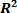 